青パパイヤのドライカレー企画書商品概要ＪＡ南彩の特産作物である青パパイヤを消費者へアピールする手段の一つとして、加工品の製造を行うべく企画いたしました。その折、料理研究家でもある土屋品子先生からドライカレーのご提案をいただき、ドライカレーの商品開発を行う運びとなりました。1.商品名　　青パパイヤのドライカレー2.内容量　　１人前（160ｇ）3.価格　　４００円（税込）金額はあくまでも予定価格です。　　　　　　　原価率は50％を維持したいと思います。4.外装　　材質　4層構造で外側から　　　　　　　　　ペット　　12μ
ナイロン　12μ　　　　　　　　　アルミ箔　 9μ
ＣＰＰ　　60μ　　　　　　レトルトパウチ　170mm×140mm×40㎜（スタンド型）6.外装イメージ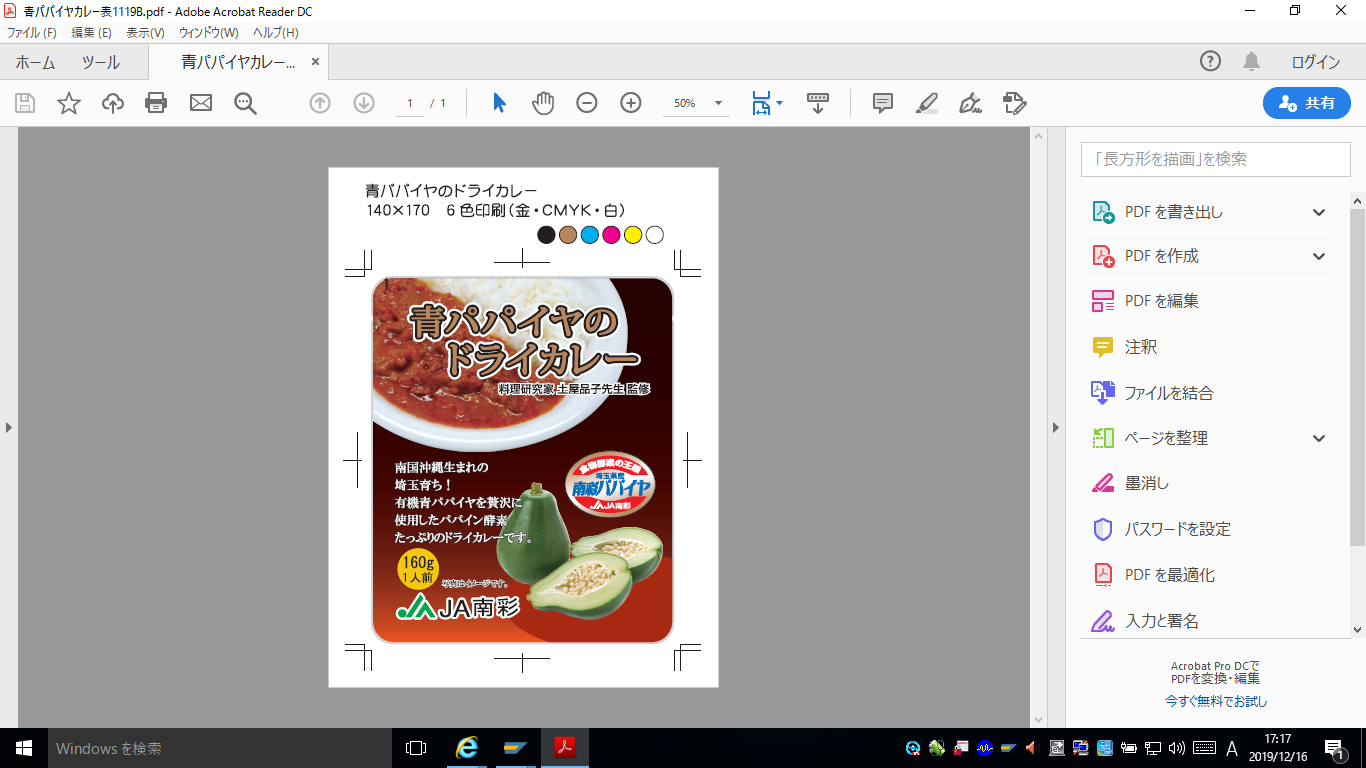 